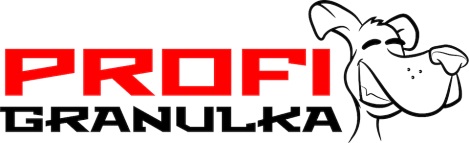 Kupující spotřebitel: (2) Jméno: ........................................................................................................................................................................ Adresa: ....................................................................................................................................................................... Telefon: ...................................................................................................................................................................... E-mail: ........................................................................................................................................................................Prodávající: 	Martin Melíšek, chovatelské potřeby Profigranulka, Brandlova 1640/2, 14900, Praha Číslo prodejního dokladu/objednávky:....................................................................................................................... Datum prodeje: (3) ..................................................................................................................................................... Vrácené zboží:............................................................................................................................................................. .................................................................................................................................................................................... Důvod vrácení zboží: (4) 	  Zboží je vadné Zboží mi nevyhovuje 	 Jiný důvod  Chci výměnu  Kupní cena/přeplatek má být vrácen na bankovní účet číslo: (5) ............................................/..................... Žádám o výměnu zboží (popis, kód zboží, počet ks):(6)……………………………………………………………………............... ....................................................................................................................................................................................Datum a podpis kupujícího spotřebitele ................................................................. Datum a podpis prodávajícího.................................................................................Pokud je kupní smlouva uzavřena pomocí prostředků komunikace na dálku (v internetovém obchodě), má kupující spotřebitel právo odstoupit od smlouvy do 14 dní od převzetí zboží. Odstoupení od smlouvy musí být doručeno nejpozději poslední den 14 denní lhůty. Kupující spotřebitel nebo jen spotřebitel je osoba, která při uzavírání a plnění smlouvy nejedná v rámci své obchodní nebo jiné podnikatelské činnosti. Na faktuře-daňovém dokladu se jedná o datum vystavení faktury.Kupující nemusí uvádět důvod, pro který od smlouvy odstupuje.Peníze budou vráceny po kontrole vráceného zboží nejpozději do 14 dnů po doručení odstoupení.V případě výměny zboží uveďte za jaké chcete vyměnit, počet ks a kód zbožíMartin Melíšek – chovatelské potřeby Profigranulka, Brandlova 1640/2, 14900, Praha;Tel.: +420 773 686 386, e-mail: info@profigranulka.cz  IČO: 86817451 DIČ: CZ7907282328 zapsané v živnostenském rejstříku vedeném u Městského úřadu Česká Lípa www.profigranulka.czODSTOUPENÍ SPOTŘEBITELE OD SMLOUVY DO 14 DNÍ OD PŘEVZETÍ ZBOŽÍ(1)